Cinéma : Fiche critiqueLes  7 compétences : Prénom : Critères. avec difficulté avec aideSans difficulté avec aideAvec difficulté seulSans difficulté seulValidé par le prof.Se situer parmi les productions artistiques dans le temps et dans l'espace.                            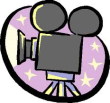 Dire où, quand et qui a réalisé le film. Utiliser et écrire le présent sans erreur avec outil.                                 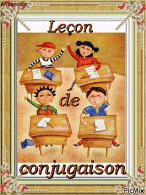 Utiliser les outils de la classe pour orthographier les verbes au présentRapprocher des œuvres littéraires, à l'oral et à l'écrit          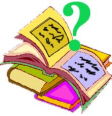 Comparer le film à d’autres œuvres connues.Argumenter son point de vue en utilisant  au choix 2 de ces mots: parce que, mais, néanmoins, cependant. 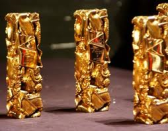 Donner au moins trois avis sur le film (musique, image, personnage, scénario…)Pendant le film. Dans les diverses activités scolaires, prendre des notes utiles au travail scolaire. 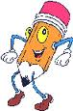 Prendre des notes pour se souvenir des principaux moments du film. Mettre une majuscule à tous les noms propres.     Première approche des pourcentages.  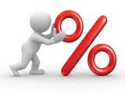 Trouver le pourcentage d’élèves qui ont aimé ou non le film. 